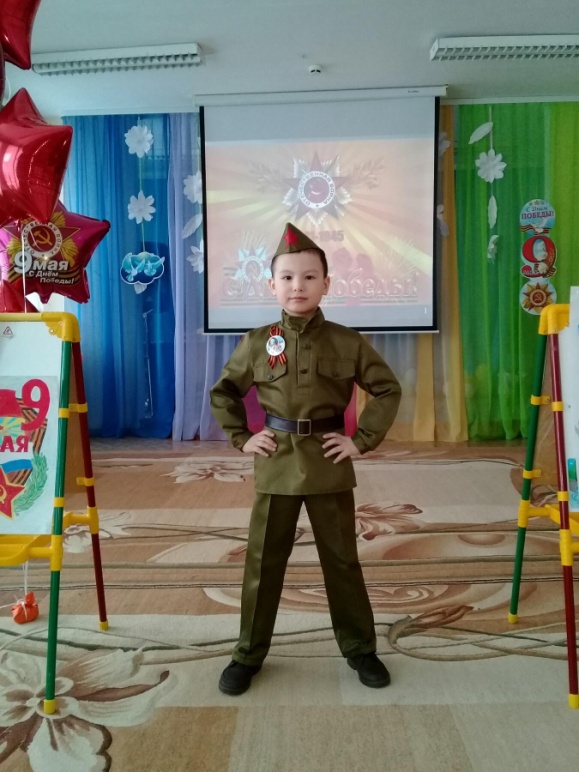 Уразалеев Амир,  6 летМАОУ СОШ №6 города Тобольска (СП детский сад)Воспитатель: Петелина Марина Анатольевна, первая квалификационная категорияУразалеев Амир воспитанник МАОУ СОШ №6 (с/п детский сад) города Тобольска, 6 лет. Амир мальчик творческий,  отличается хорошей памятью. Круг его  интересов и увлечений широк.  Мальчик частый участник различных конкурсов чтецов, с удовольствием принимает участие в играх-драматизациях,  исполняет главные роли в театрализованных представлениях.Художественное слово «Мы помним!» Елена Самарина-Эндерс